See online Catalog for additional course information, limitations, and requirements.	Additional Information		Department of Romance, German, Russian Languages and Literatures     Location: AS-309       Phone Number: (562) 985-4318 ATLAS Network/College of Liberal Arts Advising Center		            Location: PH1-104      Phone Number: (562) 985-7804	File by 90!File to graduate before your last semester.See the Enrollment Services website for deadlines: csulb.edu/enrollment.2014-2015 Minor in Russian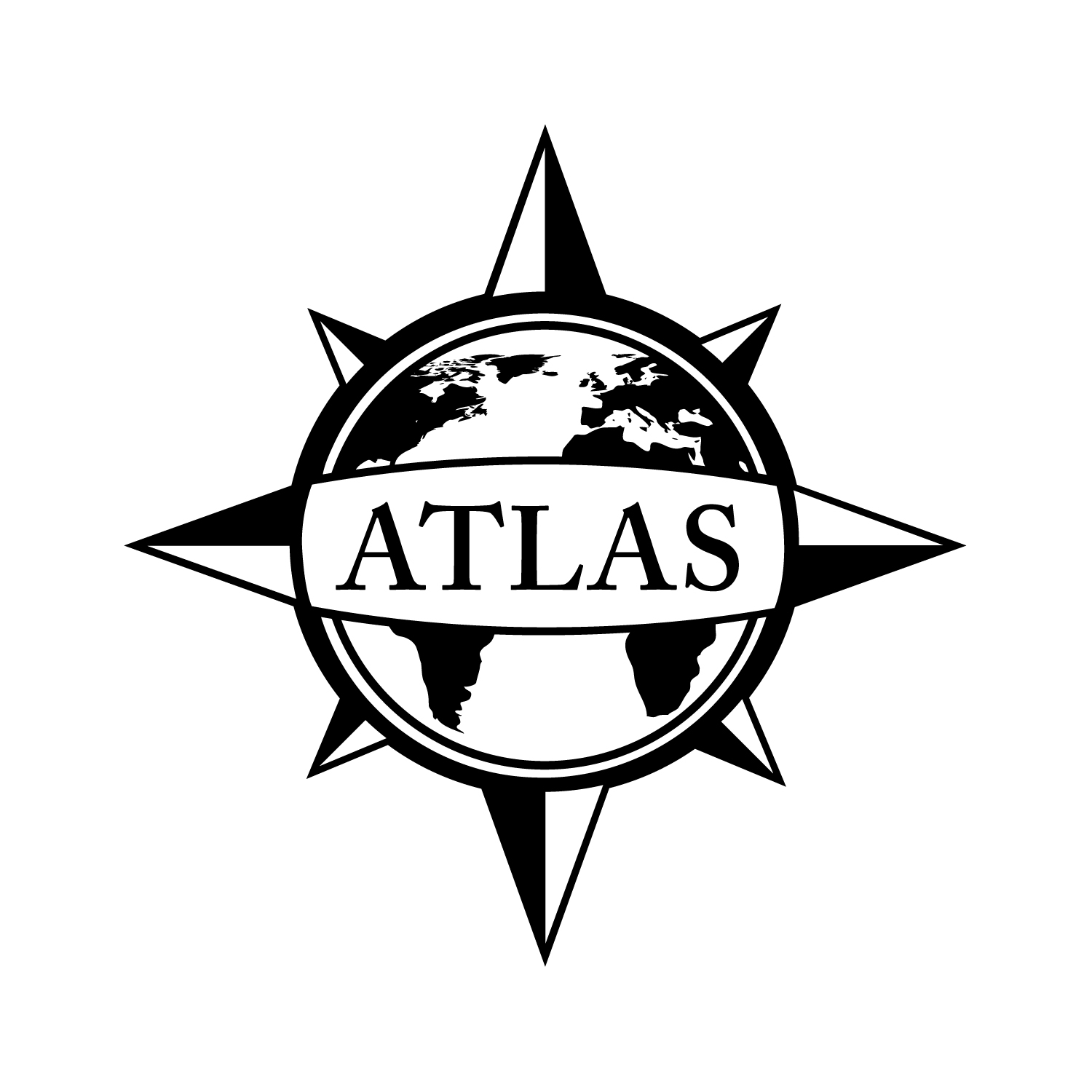 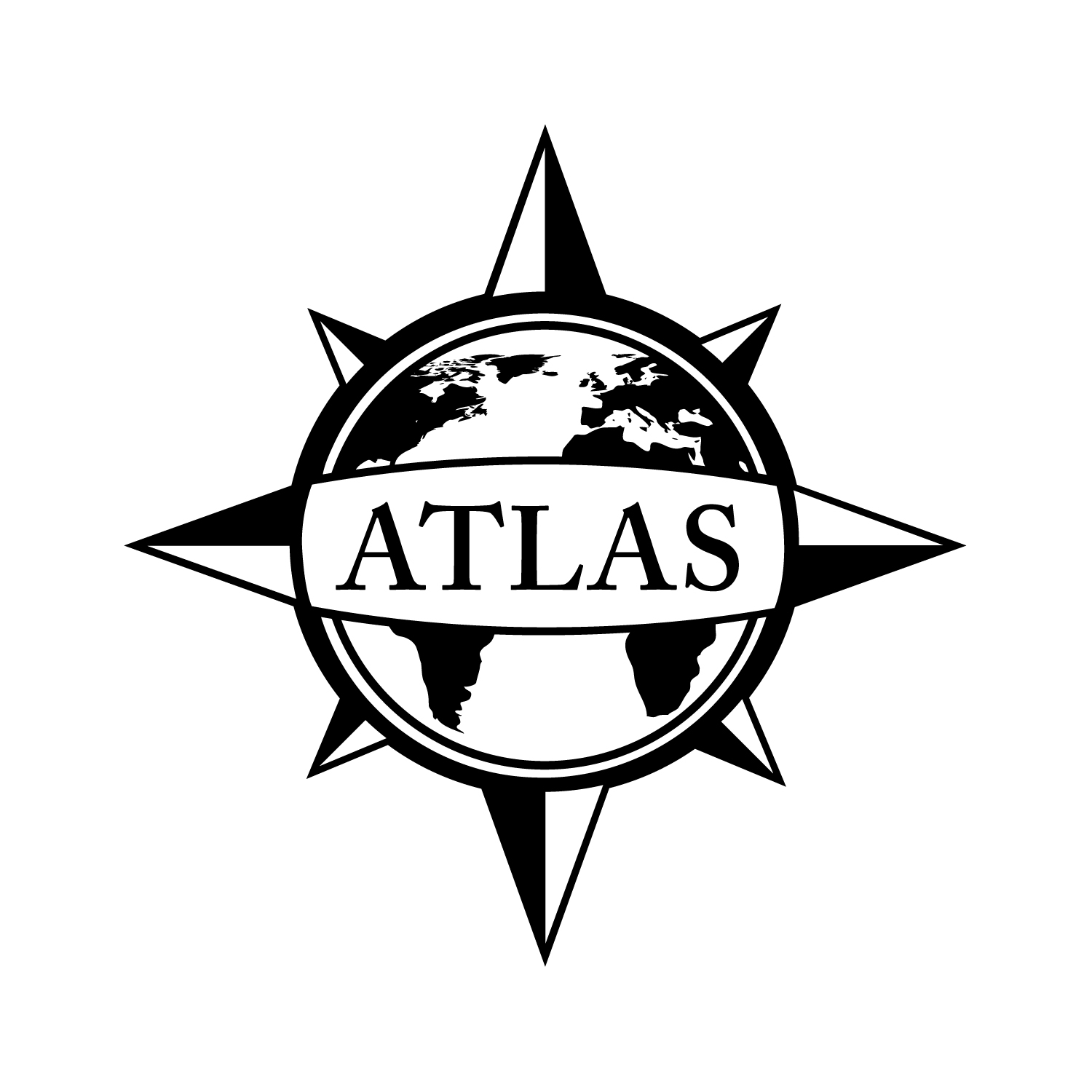 21 UnitsThis checklist is not intended to replace advising from the department. Consult with the department advisor for appropriate course sequencing. Use this checklist in combination with the Academic Requirements Report, which is the official graduation verification.PrerequisitesPrerequisitesComplete ALL of the following courses (12 units total):Complete ALL of the following courses (12 units total):Complete ALL of the following courses (12 units total):Complete ALL of the following courses (12 units total):Complete ALL of the following courses (12 units total):Complete ALL of the following courses (12 units total):RUSS 100: Fundamentals of Russian (6)GE: Humanities (C2)RUSS 100: Fundamentals of Russian (6)GE: Humanities (C2)RUSS 100: Fundamentals of Russian (6)GE: Humanities (C2)Corequisite: One GE FoundationCorequisite: One GE FoundationRUSS 200: Intermediate Russian (6)GE: Humanities (C2)RUSS 200: Intermediate Russian (6)GE: Humanities (C2)RUSS 200: Intermediate Russian (6)GE: Humanities (C2)RUSS 100 or a Minimum of 3 Years of High School Russian; Corequisite: One GE FoundationRUSS 100 or a Minimum of 3 Years of High School Russian; Corequisite: One GE FoundationComplete 9 UNITS of upper division electives from the following courses (9 units total):Complete 9 UNITS of upper division electives from the following courses (9 units total):Complete 9 UNITS of upper division electives from the following courses (9 units total):Complete 9 UNITS of upper division electives from the following courses (9 units total):Complete 9 UNITS of upper division electives from the following courses (9 units total):Complete 9 UNITS of upper division electives from the following courses (9 units total):Complete 9 UNITS of upper division electives from the following courses (9 units total):HIST 341A: Foundations of Russia (3)GE: Global Issues; Social Sciences and Citizenship (D2)HIST 341A: Foundations of Russia (3)GE: Global Issues; Social Sciences and Citizenship (D2)HIST 341A: Foundations of Russia (3)GE: Global Issues; Social Sciences and Citizenship (D2)GE FoundationsGE FoundationsHIST 341B: Modern Russia (3)GE: Global Issues; Social Sciences and Citizenship (D2)HIST 341B: Modern Russia (3)GE: Global Issues; Social Sciences and Citizenship (D2)HIST 341B: Modern Russia (3)GE: Global Issues; Social Sciences and Citizenship (D2)GE Foundations or Consent of Instructor GE Foundations or Consent of Instructor RUSS 310: Russian Literature in English (3)GE: Humanities (C2)RUSS 310: Russian Literature in English (3)GE: Humanities (C2)RUSS 310: Russian Literature in English (3)GE: Humanities (C2)GE Foundations and Any Course in Literature or European HistoryGE Foundations and Any Course in Literature or European HistoryRUSS 410: Introduction to Russian Civilization (3)GE: Capstone (F) or (C2)RUSS 410: Introduction to Russian Civilization (3)GE: Capstone (F) or (C2)RUSS 410: Introduction to Russian Civilization (3)GE: Capstone (F) or (C2)Upper Division Standing Upper Division Standing RUSS 428/FEA 458: Russian Cinema (3)RUSS 428/FEA 458: Russian Cinema (3)RUSS 428/FEA 458: Russian Cinema (3)Upper Division Standing Upper Division Standing RUSS 499: Directed Studies (1 - 3)RUSS 499: Directed Studies (1 - 3)RUSS 499: Directed Studies (1 - 3)Senior Standing and Consent of Instructor Senior Standing and Consent of Instructor GPA RequirementsMinimum 2.0 for ALL of the following:Overall GPACSULB GPACumulative Major/Minor GPAUnit Requirements120 Overall units40 Upper Division units30 CSULB units24 Upper Division CSULB unitsClass Unit Levels0-29 units = Freshmen30-59 units = Sophomore60-89 units = Junior/Upper Division Standing90+ units = SeniorGraduate Writing Assessment Requirement (GWAR)Attempt the Writing Proficiency Exam (WPE) before 50 units. Transfer students must take the WPE during their first semester.Graduate Writing Assessment Requirement (GWAR)Attempt the Writing Proficiency Exam (WPE) before 50 units. Transfer students must take the WPE during their first semester.Graduate Writing Assessment Requirement (GWAR)Attempt the Writing Proficiency Exam (WPE) before 50 units. Transfer students must take the WPE during their first semester.Some courses and GE Capstones may count in GE and the minor. Courses in bold indicate GE requirements. Visit the GE website for course selection: csulb.edu/ge.The Minor in Russian is available to any non-Russian major.